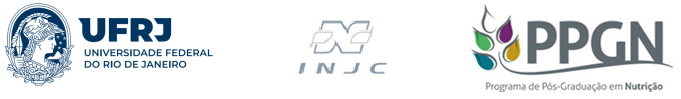 ORIENTAÇÕES SOBRE DEFESAS DE TESESALVE ESTE ARQUIVO. Nele constam informações sobre a entrega da versão final e do diploma.PARA ANÁLISE DA BANCA: enviar por meio digital, com antecedência, somente as fls. 2 e 4 (em caso de videoconferência) deste conjunto de formulários, o Lattes dos membros externos e o convite. Lattes: enviar apenas as informações referentes a “Dados Pessoais”, “Atuação em projetos de pesquisa”, “Orientações em andamento e concluídas”, “Artigos completos publicados em periódicos” e “Livros e/ou capítulos de livros publicados/organizados ou edições” dos últimos 3 anos. Formulário do revisor (fls.6): deverá ser entregue ao mesmo somente após seu nome ser aprovado pela comissão. Confecção do convite: seguir as orientações disponíveis no site do programa. Para o envio dos outros formulários, seguir as orientações ao fim desta folha (procedimentos pós-defesa). Composição da banca: presidida pelo(a) orientador(a), que não é contabilizado(a) para arguição, integrada por mais 05 membros titulares, sendo pelo menos 02 e no máximo 03 externos ao PPGN. O Revisor (R) participará como membro titular, podendo ser interno ou externo ao PPGN. Indicar 02 membros suplentes, sendo 01 credenciado no PPGN e 01 doutor externo ao PPGN. Os critérios para compor a banca estão descritos no formulário das fls. 2.Para evitar possíveis erros na ata e no processo do diploma, todos os formulários deverão ser preenchidos de forma eletrônica. Caso necessite, diminua a fonte, mas evite desmembrar o formulário em duas folhas. Atenção ao preenchimento: 1) nome completo de cada membro, sem abreviaturas; 2) titulação correta dos membros (verifique o Lattes de cada professor). Este procedimento evita o atraso da expedição do seu diploma.Defesa presencial - ocorrerá, preferencialmente, no auditório J2-004 ou no JSS-005. O agendamento do local será feito pelo(a) discente/orientador(a) diretamente pelo site do INJC. Recomenda-se observar o cronograma de aulas e a reserva de salas para que não haja sobreposição de horário com outras atividades. A ata de defesa deverá ser assinada pelo presidente e membros da banca e pelo(a) discente.Defesa por videoconferência - deverá seguir as orientações da Resolução CEPG/UFRJ nº 128, de 11/11/22 (Anexo 1). É de responsabilidade do(a) discente e/ou orientador(a) providenciar o agendamento. O PPGN possui conta no aplicativo Zoom disponível para essa atividade, o que pode ser verificado pelo(a) orientador(a) junto aos representantes de departamento na CD. A ata de defesa deverá ser assinada pelo presidente da banca, seguindo as orientações do Anexo 1.Duração da defesa pública - Apresentação do(a) discente: máximo de 30 minutos. Arguição: aproximadamente, 20 minutos para cada membro. Sobre a avaliação: os membros atribuirão “APROVADO(A)”, “NÃO APROVADO(A)” ou “POR CUMPRIR EXIGÊNCIAS NO PRAZO MÁXIMO DE __ DIAS” para o desempenho do(a) discente. Caso haja pendências/exigências, o atestado de cumprimento deverá ser aditado à ata.PROCEDIMENTOS PÓS-DEFESA - enviar à secretaria (posnutri@nutricao.ufrj.br), num prazo máximo de 45 dias após a defesa, os documentos abaixo, com o assunto do e-mail DOCUMENTOS PÓS-DEFESA DOUTORADOversão final da tese;resumo e abstract no formato Word, c/ até 3.000 caracteres;Formulário “Autorização para disponibilização na biblioteca digital da UFRJ” (fls. 7 desta documentação);Formulário “Solicitação de expedição de diploma de doutorado acadêmico” (fls. 8 desta documentação);Formulário “Curriculum vitae da Plataforma Lattes dos membros da banca” (fls. 9 desta documentação);diploma de graduação;diploma de mestrado;carteira de identidade civil ou militar e CPF;título de eleitor;certidão de nascimento ou casamento (quando aplicável);certificado de reservista (quando aplicável);ata de defesa devidamente assinada, seguindo as orientações em caso de apresentação presencial e/ou remota.Com exceção do item 2, toda a documentação deverá ser digitalizada no formato PDF. Os arquivos deverão ser nomeados com os respectivos nomes (ex. “título de eleitor”, “RG” etc) e digitalizados separadamente. Somente os documentos que possuem frente e verso é que devem ser digitalizados num mesmo arquivo. O processo de expedição do diploma inicia-se a partir do envio de toda esta documentação. Portanto, respeitem o prazo máximo pós-defesa, pois a secretaria aguardará a iniciativa do interessado para o cumprimento destas exigências.O art. 2° da Resolução CEPG/UFRJ no 246, de 10/11/23, extingue a entrega de volume impresso à Central de Memória Acadêmica e à Biblioteca Central. Assim, o programa também desobriga o(a) discente da referida entrega.SOLICITAÇÃO DE ANÁLISE DE BANCA DE DEFESA DE TESE – DOUTORADO ACADÊMICO(PREENCHIMENTO ELETRÔNICO. Reduza o tamanho da fonte, se necessário. Obrigatório nome completo e correto dos membros da banca)BANCA EXAMINADORA: 5 membros titulares (pelo menos 2 e no máximo 3 externos ao PPGN). Revisor (R) participa como titular, podendo ser interno ou externo ao PPGN. O(A) orientador(a) preside a banca, mas não é contabilizado para arguição.Confirmo a ciência dos critérios para a composição dos membros da banca, definidos em reunião da COPPIN de 27/02/2023.OBRIGATORIEDADE DO(A) DISCENTE APÓS A DEFESA: enviar à Secretaria do PPGN toda a documentação constante no formulário de orientações referentes à defesa de tese (fls. 1 deste conjunto de formulários), respeitando o prazo máximo de 45 dias, após a defesa.ORIENTAÇÕES PARA DEFESAS POR VIDEOCONFERÊNCIA (RESOLUÇÃO CEPG/UFRJ Nº 128, DE 11/11/22)De acordo com a resolução mencionada acima, discente e membros da banca poderão participar da defesa remotamente por videoconferência, desde que: haja concordância, por escrito, do(a) discente;haja autorização da comissão deliberativa do programa;o “link” de acesso público seja previamente divulgado;presidente da banca assine a ata de defesa pelos membros que participaram remotamente;os membros da banca enviem um e-mail, preferencialmente de conta institucional, confirmando a concordância com o resultado registrado em ata após a defesa.Sendo assim:ao solicitar a análise da banca examinadora, é obrigatório o encaminhamento do ANEXO 1 com os nomes dos membros (titulares e/ou suplentes) que participarão da defesa por videoconferência;o(a) discente e os membros da banca devem se assegurar que dispõem das condições técnicas para a participação na defesa, sem as quais a sessão com participação remota não deve ser autorizada;em caso de problemas técnicos impedirem a participação do(a) discente ou de mais de um membro da banca, a defesa deverá ser reagendada;caso o reagendamento da defesa não possa ser feito de modo que o prazo máximo para sua realização seja cumprido, esta informação e a justificativa para o atraso devem ser incluídos na documentação de solicitação do diploma para permitir a homologação da defesa pelo CEPG;o presidente da banca deverá assinar a ata da defesa em nome dos membros da banca, mencionando em seu rodapé o texto “Firmo a presente ata, que vai assinada por mim, em nome dos membros da banca, uma vez que a sessão pública ocorreu por videoconferência.”.Após a realização da defesa por videoconferência: o(a) presidente da banca deverá enviar ao e-mail da secretaria acadêmica, com cópia para todos os membros que participaram da banca, a ata devidamente assinada por ele e com o texto mencionado acima.o(a) presidente deverá solicitar, neste mesmo e-mail, que todos os membros da banca respondam ao e-mail confirmando a concordância com o resultado registrado em ata após a defesa.ANEXO 1SOLICITAÇÃO DE AUTORIZAÇÃO DE PARTICIPAÇÃO POR VIDEOCONFERÊNCIAPROGRAMA				SESSÃO PÚBLICA DETÍTULO (SAC/qualificação/dissertação/tese):DATA: _____/_____/_____	HORA:_________	LOCAL/LINK: _______________________Concordo que a sessão pública supramencionada seja realizada por meio de videoconferência. Sendo assim, solicito autorização para que os membros abaixo possam participar da mesma.Anexar a este documento o convite com a informação do link, seguindo as orientações disponíveis no site do programa, para a divulgação da videoconferência.Atenciosamente_____________________________				_____________________________Orientador(a)							Doutorando(a)O FORMULÁRIO “REVISÃO DE DISSERTAÇÕES/TESES” SOMENTE DEVERÁ SER ENTREGUE AO REVISOR APÓS A APROVAÇÃO DE SEU NOME PARA COMPOR A BANCA EXAMINADORA.Aos docentes e discentes dos cursos de mestrado acadêmico e doutorado do PPGNAssunto: Revisão de teses e dissertaçõesO processo de revisão de teses e dissertações a serem defendidas no programa deverá ser encaminhado da seguinte forma:A tese/dissertação deverá ser encaminhada ao(à) revisor(a), acompanhada do formulário abaixo elaborado para esse fim.O(A) revisor(a) deverá elaborar parecer por escrito, o qual será encaminhado à coordenação do PPGN, estando a defesa condicionada ao recebimento do parecer do revisor à coordenação do programa.Teses/dissertações com pendências apontadas pelo(a) revisor(a) deverão ser reformuladas e novamente submetidas ao(à) revisor(a) antes da defesa, sendo necessário que o novo parecer também seja encaminhado à CPG.O formulário com os nomes dos(as) avaliadores(as) que comporão a comissão julgadora da tese/dissertação, onde é assinalado o nome do(a) revisor(a), deverá ser encaminhado à CD-PPGN para análise. Por este motivo, este procedimento deverá ocorrer com a antecedência necessária para que seja realizado o processo de revisão da tese ou dissertação. Para que a análise de teses e dissertações ocorra com tranquilidade, a Coordenação do PPGN sugere que a composição da banca seja encaminhada com, pelo menos, 2 (dois) meses de antecedência para aprovação pela CD-PPGN. Eventualmente, o orientador poderá solicitar que a CD-PPGN aprove a indicação do revisor antecipadamente, em separado dos demais nomes da banca.Chamamos a atenção para os seguintes aspectos:o parecer não exclui a possibilidade de contatos pessoais entre revisor, aluno e orientador;o referido procedimento é considerado pré-requisito para defesas de dissertação e de tese;as reuniões ordinárias da CD-PPGN ocorrem sempre na terceira segunda-feira de cada mês;situações especiais em que haja dificuldade de atender aos requisitos acima deverão ser relatadas e justificadas por escrito à CD-PPGN para análise e decisão.A Coordenação de Pós-graduaçãoPPGNUFRJFORMULÁRIO DE REVISÃO DE TESES E DISSERTAÇÕESPrezado(a) Professor(a) Revisor(a): _______________________________________________________O Programa de Pós-graduação em Nutrição agradece sua valiosa colaboração como revisor da dissertação/tese de ________________________________________________________________________, sob o título ________________________________________________________________________________________________.O objetivo dessa avaliação é atestar que o trabalho reúne as condições necessárias para defesa. Desta forma, solicitamos a elaboração de um parecer com base no seguinte roteiro, no prazo de 20 dias.1) Análiseoriginalidade e relevância do objeto do estudo;adequação e coerência da questão de estudo - hipótese - objetivo geral - objetivos específicos;propriedade da justificativa para o estudo;fundamentação teórica para o desenvolvimento do estudo e para os métodos empregados;adequação dos métodos empregados à pergunta de estudo e aos objetivos formulados;questões éticas;discussão dos resultados;referências bibliográficas (atualizadas, adequadas, suficientes).2) ParecerData: _________________		Assinatura do(a) revisor(a): _______________________________________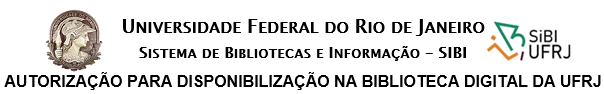 Após a defesa, este formulário deverá ser entregue com a versão digital final da dissertação/tese à secretaria do programa.SOLICITAÇÃO DE EXPEDIÇÃO DE DIPLOMA DE DOUTORADO ACADÊMICO(PREENCHIMENTO ELETRÔNICO OBRIGATÓRIO)Ano/sem. ingresso no curso:__________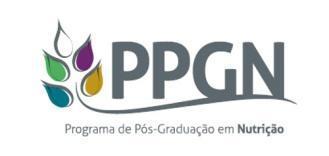 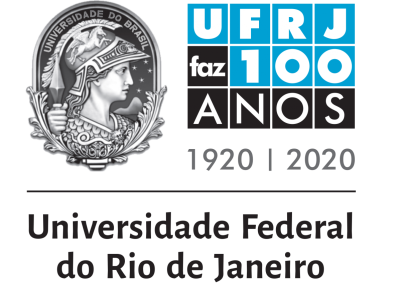 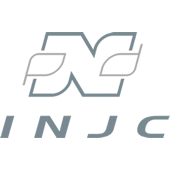 CURRICULUM VITAE DA PLATAFORMA LATTES DOS MEMBROS DA BANCANOME: Ano/sem. de ingresso:Orientador(a): CPF:Coorientador(a):CPF:Título da tese:Título da tese:Título da tese:Data da apresentação:Horário: Local: TITULAR 1 (REVISOR): TITULAR 1 (REVISOR): CPF: E-mail:Doutor(a) em:Doutor(a) em:Instituição de titulação:Instituição de titulação:Ano da titulação: Unidade da UFRJ a que pertence?Se membro externo da UFRJ, qual instituição de vínculo?Se membro externo da UFRJ, qual instituição de vínculo?TITULAR 2: TITULAR 2: CPF: E-mail:Doutor(a) em:Doutor(a) em:Instituição de titulação:Instituição de titulação:Ano da titulação: Unidade da UFRJ a que pertence? Se membro externo da UFRJ, qual instituição de vínculo?Se membro externo da UFRJ, qual instituição de vínculo?TITULAR 3: TITULAR 3: CPF: E-mail:Doutor(a) em:Doutor(a) em:Instituição de titulação:Instituição de titulação:Ano da titulação: Unidade da UFRJ a que pertence?Se membro externo da UFRJ, qual instituição de vínculo?Se membro externo da UFRJ, qual instituição de vínculo?TITULAR 4: TITULAR 4: CPF: E-mail:Doutor(a) em:Doutor(a) em:Instituição de titulação:Instituição de titulação:Ano da titulação: Unidade da UFRJ a que pertence?Se membro externo da UFRJ, qual instituição de vínculo?Se membro externo da UFRJ, qual instituição de vínculo?TITULAR 5: TITULAR 5: CPF: E-mail:Doutor(a) em:Doutor(a) em:Instituição de titulação:Instituição de titulação:Ano da titulação: Unidade da UFRJ a que pertence?Se membro externo da UFRJ, qual instituição de vínculo?Se membro externo da UFRJ, qual instituição de vínculo?SUPLENTE DO PPGN: SUPLENTE DO PPGN: SUPLENTE DO PPGN: Doutor(a) em:Instituição de titulação:Ano da titulação: SUPLENTE EXTERNO AO PPGN:SUPLENTE EXTERNO AO PPGN:CPF: E-mail:Doutor(a) em:Doutor(a) em:Instituição de titulação:Instituição de titulação:Ano da titulação: Unidade da UFRJ a que pertence?Se membro externo da UFRJ, qual instituição de vínculo?Se membro externo da UFRJ, qual instituição de vínculo?1) pelo menos, 12 meses de titulação como doutor; 2) pertinência na área, como área de formação, atuação, participação em projetos de pesquisa, publicações, nos últimos 3 anos; 3) participação em, pelo menos, 2 bancas de defesa de dissertação; 4) pelo menos, 1 orientação ou coorientação de mestrado concluída; 5) pelo menos, 4 artigos Qualis A1 a A4, nos últimos 3 anos. Obs1: pós-doutorandos cadastrados junto ao PPGN no âmbito do PIPD-UFRJ poderão compor a banca examinadora na categoria membro interno, desde que atendam aos critérios descritos acima. Obs2: na ausência de artigos científicos, livros ou capítulos de livros publicados derivados de pesquisa também serão considerados, desde que sejam enviadas informações técnicas que atestem a associação com a pesquisa científica. Obs3: segundo recomendação no 31/2022 do MPF, apenas 1 membro da banca poderá ser ex-aluno(a) do PPGN ou ex-orientando(a) do(a) presidente da banca.EmDoutorando(a)Orientador(a)PPGN(    )MA(    )DRQUALIFICAÇÃO DEFESA DE DISSERTAÇÃOPPGNC(    )MP(    )MPSACDEFESA DE TESEDISCENTE:REG. UFRJ:ANO/MÊS. DE INGRESSO:ORIENTADOR(A) (presidente da banca):ORIENTADOR(A) (presidente da banca):COORIENTADOR(A):DOCENTE PARTICIPANTE POR VIDEOCONFERÊNCIA (nome completo). Inserir apenas os nomes dos membros que participarão por videoconferênciaNA CONDIÇÃO DE(optar por revisor, titular interno, titular externo, suplente interno ou suplente externo)Identificação do tipo de material: (   ) Dissertação MA          (   ) Dissertação MP          (   ) TeseIdentificação do tipo de material: (   ) Dissertação MA          (   ) Dissertação MP          (   ) TeseIdentificação do tipo de material: (   ) Dissertação MA          (   ) Dissertação MP          (   ) TeseIdentificação do tipo de material: (   ) Dissertação MA          (   ) Dissertação MP          (   ) TeseIdentificação do tipo de material: (   ) Dissertação MA          (   ) Dissertação MP          (   ) TeseIdentificação do tipo de material: (   ) Dissertação MA          (   ) Dissertação MP          (   ) TeseIdentificação do tipo de material: (   ) Dissertação MA          (   ) Dissertação MP          (   ) TeseIdentificação do tipo de material: (   ) Dissertação MA          (   ) Dissertação MP          (   ) TeseIdentificação do tipo de material: (   ) Dissertação MA          (   ) Dissertação MP          (   ) TeseIdentificação do tipo de material: (   ) Dissertação MA          (   ) Dissertação MP          (   ) TeseIdentificação do tipo de material: (   ) Dissertação MA          (   ) Dissertação MP          (   ) TeseIdentificação do tipo de material: (   ) Dissertação MA          (   ) Dissertação MP          (   ) TeseIdentificação do tipo de material: (   ) Dissertação MA          (   ) Dissertação MP          (   ) TeseIdentificação do tipo de material: (   ) Dissertação MA          (   ) Dissertação MP          (   ) TeseIdentificação do tipo de material: (   ) Dissertação MA          (   ) Dissertação MP          (   ) TeseIdentificação do tipo de material: (   ) Dissertação MA          (   ) Dissertação MP          (   ) TeseIdentificação do tipo de material: (   ) Dissertação MA          (   ) Dissertação MP          (   ) TeseIdentificação do tipo de material: (   ) Dissertação MA          (   ) Dissertação MP          (   ) TeseIdentificação do tipo de material: (   ) Dissertação MA          (   ) Dissertação MP          (   ) TeseIdentificação do tipo de material: (   ) Dissertação MA          (   ) Dissertação MP          (   ) TeseIdentificação do documentoUnidade: INSTITUTO DE NUTRIÇÃO JOSUÉ DE CASTROPrograma de Pós-graduação: (    ) NUTRIÇÃO (    ) NUTRIÇÃO CLÍNICA  Identificação do documentoUnidade: INSTITUTO DE NUTRIÇÃO JOSUÉ DE CASTROPrograma de Pós-graduação: (    ) NUTRIÇÃO (    ) NUTRIÇÃO CLÍNICA  Identificação do documentoUnidade: INSTITUTO DE NUTRIÇÃO JOSUÉ DE CASTROPrograma de Pós-graduação: (    ) NUTRIÇÃO (    ) NUTRIÇÃO CLÍNICA  Identificação do documentoUnidade: INSTITUTO DE NUTRIÇÃO JOSUÉ DE CASTROPrograma de Pós-graduação: (    ) NUTRIÇÃO (    ) NUTRIÇÃO CLÍNICA  Identificação do documentoUnidade: INSTITUTO DE NUTRIÇÃO JOSUÉ DE CASTROPrograma de Pós-graduação: (    ) NUTRIÇÃO (    ) NUTRIÇÃO CLÍNICA  Identificação do documentoUnidade: INSTITUTO DE NUTRIÇÃO JOSUÉ DE CASTROPrograma de Pós-graduação: (    ) NUTRIÇÃO (    ) NUTRIÇÃO CLÍNICA  Identificação do documentoUnidade: INSTITUTO DE NUTRIÇÃO JOSUÉ DE CASTROPrograma de Pós-graduação: (    ) NUTRIÇÃO (    ) NUTRIÇÃO CLÍNICA  Identificação do documentoUnidade: INSTITUTO DE NUTRIÇÃO JOSUÉ DE CASTROPrograma de Pós-graduação: (    ) NUTRIÇÃO (    ) NUTRIÇÃO CLÍNICA  Identificação do documentoUnidade: INSTITUTO DE NUTRIÇÃO JOSUÉ DE CASTROPrograma de Pós-graduação: (    ) NUTRIÇÃO (    ) NUTRIÇÃO CLÍNICA  Identificação do documentoUnidade: INSTITUTO DE NUTRIÇÃO JOSUÉ DE CASTROPrograma de Pós-graduação: (    ) NUTRIÇÃO (    ) NUTRIÇÃO CLÍNICA  Identificação do documentoUnidade: INSTITUTO DE NUTRIÇÃO JOSUÉ DE CASTROPrograma de Pós-graduação: (    ) NUTRIÇÃO (    ) NUTRIÇÃO CLÍNICA  Identificação do documentoUnidade: INSTITUTO DE NUTRIÇÃO JOSUÉ DE CASTROPrograma de Pós-graduação: (    ) NUTRIÇÃO (    ) NUTRIÇÃO CLÍNICA  Identificação do documentoUnidade: INSTITUTO DE NUTRIÇÃO JOSUÉ DE CASTROPrograma de Pós-graduação: (    ) NUTRIÇÃO (    ) NUTRIÇÃO CLÍNICA  Identificação do documentoUnidade: INSTITUTO DE NUTRIÇÃO JOSUÉ DE CASTROPrograma de Pós-graduação: (    ) NUTRIÇÃO (    ) NUTRIÇÃO CLÍNICA  Identificação do documentoUnidade: INSTITUTO DE NUTRIÇÃO JOSUÉ DE CASTROPrograma de Pós-graduação: (    ) NUTRIÇÃO (    ) NUTRIÇÃO CLÍNICA  Identificação do documentoUnidade: INSTITUTO DE NUTRIÇÃO JOSUÉ DE CASTROPrograma de Pós-graduação: (    ) NUTRIÇÃO (    ) NUTRIÇÃO CLÍNICA  Identificação do documentoUnidade: INSTITUTO DE NUTRIÇÃO JOSUÉ DE CASTROPrograma de Pós-graduação: (    ) NUTRIÇÃO (    ) NUTRIÇÃO CLÍNICA  Identificação do documentoUnidade: INSTITUTO DE NUTRIÇÃO JOSUÉ DE CASTROPrograma de Pós-graduação: (    ) NUTRIÇÃO (    ) NUTRIÇÃO CLÍNICA  Identificação do documentoUnidade: INSTITUTO DE NUTRIÇÃO JOSUÉ DE CASTROPrograma de Pós-graduação: (    ) NUTRIÇÃO (    ) NUTRIÇÃO CLÍNICA  Identificação do documentoUnidade: INSTITUTO DE NUTRIÇÃO JOSUÉ DE CASTROPrograma de Pós-graduação: (    ) NUTRIÇÃO (    ) NUTRIÇÃO CLÍNICA  Autor: Autor: Autor: Autor: Autor: Autor: Autor: Autor: Autor: Autor: Autor: Autor: Autor: Autor: Autor: Autor: Autor: Autor: Autor: Autor: RG:                                                             CPF:RG:                                                             CPF:RG:                                                             CPF:RG:                                                             CPF:RG:                                                             CPF:RG:                                                             CPF:RG:                                                             CPF:RG:                                                             CPF:RG:                                                             CPF:RG:                                                             CPF:RG:                                                             CPF:RG:                                                             CPF:RG:                                                             CPF:RG:                                                             CPF:RG:                                                             CPF:RG:                                                             CPF:RG:                                                             CPF:RG:                                                             CPF:RG:                                                             CPF:RG:                                                             CPF:E-mail:                                                             Celular:Título do Trabalho:E-mail:                                                             Celular:Título do Trabalho:E-mail:                                                             Celular:Título do Trabalho:E-mail:                                                             Celular:Título do Trabalho:E-mail:                                                             Celular:Título do Trabalho:E-mail:                                                             Celular:Título do Trabalho:E-mail:                                                             Celular:Título do Trabalho:E-mail:                                                             Celular:Título do Trabalho:E-mail:                                                             Celular:Título do Trabalho:E-mail:                                                             Celular:Título do Trabalho:E-mail:                                                             Celular:Título do Trabalho:E-mail:                                                             Celular:Título do Trabalho:E-mail:                                                             Celular:Título do Trabalho:E-mail:                                                             Celular:Título do Trabalho:E-mail:                                                             Celular:Título do Trabalho:E-mail:                                                             Celular:Título do Trabalho:E-mail:                                                             Celular:Título do Trabalho:E-mail:                                                             Celular:Título do Trabalho:E-mail:                                                             Celular:Título do Trabalho:E-mail:                                                             Celular:Título do Trabalho:Orientador(a): Orientador(a): Orientador(a): Orientador(a): Orientador(a): Orientador(a): Orientador(a): Orientador(a): Orientador(a): Orientador(a): Orientador(a): Orientador(a): Orientador(a): Orientador(a): Orientador(a): Orientador(a): Orientador(a): Orientador(a): Orientador(a): Orientador(a): Coorientador(a):Coorientador(a):Coorientador(a):Coorientador(a):Coorientador(a):Coorientador(a):Coorientador(a):Coorientador(a):Coorientador(a):Coorientador(a):Coorientador(a):Coorientador(a):Coorientador(a):Coorientador(a):Coorientador(a):Coorientador(a):Coorientador(a):Coorientador(a):Coorientador(a):Coorientador(a):Data da defesa: Data da defesa: Data da defesa: Data da defesa: Data da defesa: Data da defesa: Nº págs. (aproximadamente): Nº págs. (aproximadamente): Nº págs. (aproximadamente): Nº págs. (aproximadamente): Nº págs. (aproximadamente): Nº págs. (aproximadamente): Nº págs. (aproximadamente): Anexos: Anexos: Anexos: Formato: DigitalFormato: DigitalFormato: DigitalFormato: DigitalInformações de acesso ao documento no formato impressoInformações de acesso ao documento no formato impressoInformações de acesso ao documento no formato impressoInformações de acesso ao documento no formato impressoInformações de acesso ao documento no formato impressoInformações de acesso ao documento no formato impressoInformações de acesso ao documento no formato impressoInformações de acesso ao documento no formato impressoInformações de acesso ao documento no formato impressoInformações de acesso ao documento no formato impressoInformações de acesso ao documento no formato impressoInformações de acesso ao documento no formato impressoInformações de acesso ao documento no formato impressoInformações de acesso ao documento no formato impressoInformações de acesso ao documento no formato impressoInformações de acesso ao documento no formato impressoInformações de acesso ao documento no formato impressoInformações de acesso ao documento no formato impressoInformações de acesso ao documento no formato impressoInformações de acesso ao documento no formato impressoEste trabalho é documento confidencial?*Sim (   )    Não (   )Este trabalho é documento confidencial?*Sim (   )    Não (   )Este trabalho é documento confidencial?*Sim (   )    Não (   )Este trabalho é documento confidencial?*Sim (   )    Não (   )Este trabalho é documento confidencial?*Sim (   )    Não (   )Este trabalho é documento confidencial?*Sim (   )    Não (   )Este trabalho é documento confidencial?*Sim (   )    Não (   )Este trabalho é documento confidencial?*Sim (   )    Não (   )Este trabalho é documento confidencial?*Sim (   )    Não (   )Este trabalho é documento confidencial?*Sim (   )    Não (   )Este trabalho é documento confidencial?*Sim (   )    Não (   )Este trabalho é documento confidencial?*Sim (   )    Não (   )Este trabalho ocasionará registro de patente?Sim (   )    Não (   )Este trabalho ocasionará registro de patente?Sim (   )    Não (   )Este trabalho ocasionará registro de patente?Sim (   )    Não (   )Este trabalho ocasionará registro de patente?Sim (   )    Não (   )Este trabalho ocasionará registro de patente?Sim (   )    Não (   )Este trabalho ocasionará registro de patente?Sim (   )    Não (   )Este trabalho ocasionará registro de patente?Sim (   )    Não (   )Este trabalho ocasionará registro de patente?Sim (   )    Não (   )* Esta classificação poderá ser mantida por até um ano, a partir da defesa ou conclusão do trabalho. Após esse período a íntegra do trabalho será disponibilizada na base de dados institucional. A extensão deste prazo poderá ser requerida por, no máximo, duas vezes e suscita justificativa.* Esta classificação poderá ser mantida por até um ano, a partir da defesa ou conclusão do trabalho. Após esse período a íntegra do trabalho será disponibilizada na base de dados institucional. A extensão deste prazo poderá ser requerida por, no máximo, duas vezes e suscita justificativa.* Esta classificação poderá ser mantida por até um ano, a partir da defesa ou conclusão do trabalho. Após esse período a íntegra do trabalho será disponibilizada na base de dados institucional. A extensão deste prazo poderá ser requerida por, no máximo, duas vezes e suscita justificativa.* Esta classificação poderá ser mantida por até um ano, a partir da defesa ou conclusão do trabalho. Após esse período a íntegra do trabalho será disponibilizada na base de dados institucional. A extensão deste prazo poderá ser requerida por, no máximo, duas vezes e suscita justificativa.* Esta classificação poderá ser mantida por até um ano, a partir da defesa ou conclusão do trabalho. Após esse período a íntegra do trabalho será disponibilizada na base de dados institucional. A extensão deste prazo poderá ser requerida por, no máximo, duas vezes e suscita justificativa.* Esta classificação poderá ser mantida por até um ano, a partir da defesa ou conclusão do trabalho. Após esse período a íntegra do trabalho será disponibilizada na base de dados institucional. A extensão deste prazo poderá ser requerida por, no máximo, duas vezes e suscita justificativa.* Esta classificação poderá ser mantida por até um ano, a partir da defesa ou conclusão do trabalho. Após esse período a íntegra do trabalho será disponibilizada na base de dados institucional. A extensão deste prazo poderá ser requerida por, no máximo, duas vezes e suscita justificativa.* Esta classificação poderá ser mantida por até um ano, a partir da defesa ou conclusão do trabalho. Após esse período a íntegra do trabalho será disponibilizada na base de dados institucional. A extensão deste prazo poderá ser requerida por, no máximo, duas vezes e suscita justificativa.* Esta classificação poderá ser mantida por até um ano, a partir da defesa ou conclusão do trabalho. Após esse período a íntegra do trabalho será disponibilizada na base de dados institucional. A extensão deste prazo poderá ser requerida por, no máximo, duas vezes e suscita justificativa.* Esta classificação poderá ser mantida por até um ano, a partir da defesa ou conclusão do trabalho. Após esse período a íntegra do trabalho será disponibilizada na base de dados institucional. A extensão deste prazo poderá ser requerida por, no máximo, duas vezes e suscita justificativa.* Esta classificação poderá ser mantida por até um ano, a partir da defesa ou conclusão do trabalho. Após esse período a íntegra do trabalho será disponibilizada na base de dados institucional. A extensão deste prazo poderá ser requerida por, no máximo, duas vezes e suscita justificativa.* Esta classificação poderá ser mantida por até um ano, a partir da defesa ou conclusão do trabalho. Após esse período a íntegra do trabalho será disponibilizada na base de dados institucional. A extensão deste prazo poderá ser requerida por, no máximo, duas vezes e suscita justificativa.* Esta classificação poderá ser mantida por até um ano, a partir da defesa ou conclusão do trabalho. Após esse período a íntegra do trabalho será disponibilizada na base de dados institucional. A extensão deste prazo poderá ser requerida por, no máximo, duas vezes e suscita justificativa.* Esta classificação poderá ser mantida por até um ano, a partir da defesa ou conclusão do trabalho. Após esse período a íntegra do trabalho será disponibilizada na base de dados institucional. A extensão deste prazo poderá ser requerida por, no máximo, duas vezes e suscita justificativa.* Esta classificação poderá ser mantida por até um ano, a partir da defesa ou conclusão do trabalho. Após esse período a íntegra do trabalho será disponibilizada na base de dados institucional. A extensão deste prazo poderá ser requerida por, no máximo, duas vezes e suscita justificativa.* Esta classificação poderá ser mantida por até um ano, a partir da defesa ou conclusão do trabalho. Após esse período a íntegra do trabalho será disponibilizada na base de dados institucional. A extensão deste prazo poderá ser requerida por, no máximo, duas vezes e suscita justificativa.* Esta classificação poderá ser mantida por até um ano, a partir da defesa ou conclusão do trabalho. Após esse período a íntegra do trabalho será disponibilizada na base de dados institucional. A extensão deste prazo poderá ser requerida por, no máximo, duas vezes e suscita justificativa.* Esta classificação poderá ser mantida por até um ano, a partir da defesa ou conclusão do trabalho. Após esse período a íntegra do trabalho será disponibilizada na base de dados institucional. A extensão deste prazo poderá ser requerida por, no máximo, duas vezes e suscita justificativa.* Esta classificação poderá ser mantida por até um ano, a partir da defesa ou conclusão do trabalho. Após esse período a íntegra do trabalho será disponibilizada na base de dados institucional. A extensão deste prazo poderá ser requerida por, no máximo, duas vezes e suscita justificativa.* Esta classificação poderá ser mantida por até um ano, a partir da defesa ou conclusão do trabalho. Após esse período a íntegra do trabalho será disponibilizada na base de dados institucional. A extensão deste prazo poderá ser requerida por, no máximo, duas vezes e suscita justificativa.AUTORIZAÇÃO PARA DISPONIBILIZAÇÃO NA BIBLIOTECA DIGITAL DA UFRJAutorizo a Universidade Federal do Rio de Janeiro (UFRJ) a disponibilizar, gratuitamente na internet, sem ressarcimento dos direitos autorais, o texto integral da publicação supracitada, de minha autoria, em seu site, em formato PDF, para fins de leitura e/ou impressão, a título de divulgação da produção científica gerada pela Universidade a partir da data de defesa. AUTORIZAÇÃO PARA DISPONIBILIZAÇÃO NA BIBLIOTECA DIGITAL DA UFRJAutorizo a Universidade Federal do Rio de Janeiro (UFRJ) a disponibilizar, gratuitamente na internet, sem ressarcimento dos direitos autorais, o texto integral da publicação supracitada, de minha autoria, em seu site, em formato PDF, para fins de leitura e/ou impressão, a título de divulgação da produção científica gerada pela Universidade a partir da data de defesa. AUTORIZAÇÃO PARA DISPONIBILIZAÇÃO NA BIBLIOTECA DIGITAL DA UFRJAutorizo a Universidade Federal do Rio de Janeiro (UFRJ) a disponibilizar, gratuitamente na internet, sem ressarcimento dos direitos autorais, o texto integral da publicação supracitada, de minha autoria, em seu site, em formato PDF, para fins de leitura e/ou impressão, a título de divulgação da produção científica gerada pela Universidade a partir da data de defesa. AUTORIZAÇÃO PARA DISPONIBILIZAÇÃO NA BIBLIOTECA DIGITAL DA UFRJAutorizo a Universidade Federal do Rio de Janeiro (UFRJ) a disponibilizar, gratuitamente na internet, sem ressarcimento dos direitos autorais, o texto integral da publicação supracitada, de minha autoria, em seu site, em formato PDF, para fins de leitura e/ou impressão, a título de divulgação da produção científica gerada pela Universidade a partir da data de defesa. AUTORIZAÇÃO PARA DISPONIBILIZAÇÃO NA BIBLIOTECA DIGITAL DA UFRJAutorizo a Universidade Federal do Rio de Janeiro (UFRJ) a disponibilizar, gratuitamente na internet, sem ressarcimento dos direitos autorais, o texto integral da publicação supracitada, de minha autoria, em seu site, em formato PDF, para fins de leitura e/ou impressão, a título de divulgação da produção científica gerada pela Universidade a partir da data de defesa. AUTORIZAÇÃO PARA DISPONIBILIZAÇÃO NA BIBLIOTECA DIGITAL DA UFRJAutorizo a Universidade Federal do Rio de Janeiro (UFRJ) a disponibilizar, gratuitamente na internet, sem ressarcimento dos direitos autorais, o texto integral da publicação supracitada, de minha autoria, em seu site, em formato PDF, para fins de leitura e/ou impressão, a título de divulgação da produção científica gerada pela Universidade a partir da data de defesa. AUTORIZAÇÃO PARA DISPONIBILIZAÇÃO NA BIBLIOTECA DIGITAL DA UFRJAutorizo a Universidade Federal do Rio de Janeiro (UFRJ) a disponibilizar, gratuitamente na internet, sem ressarcimento dos direitos autorais, o texto integral da publicação supracitada, de minha autoria, em seu site, em formato PDF, para fins de leitura e/ou impressão, a título de divulgação da produção científica gerada pela Universidade a partir da data de defesa. AUTORIZAÇÃO PARA DISPONIBILIZAÇÃO NA BIBLIOTECA DIGITAL DA UFRJAutorizo a Universidade Federal do Rio de Janeiro (UFRJ) a disponibilizar, gratuitamente na internet, sem ressarcimento dos direitos autorais, o texto integral da publicação supracitada, de minha autoria, em seu site, em formato PDF, para fins de leitura e/ou impressão, a título de divulgação da produção científica gerada pela Universidade a partir da data de defesa. AUTORIZAÇÃO PARA DISPONIBILIZAÇÃO NA BIBLIOTECA DIGITAL DA UFRJAutorizo a Universidade Federal do Rio de Janeiro (UFRJ) a disponibilizar, gratuitamente na internet, sem ressarcimento dos direitos autorais, o texto integral da publicação supracitada, de minha autoria, em seu site, em formato PDF, para fins de leitura e/ou impressão, a título de divulgação da produção científica gerada pela Universidade a partir da data de defesa. AUTORIZAÇÃO PARA DISPONIBILIZAÇÃO NA BIBLIOTECA DIGITAL DA UFRJAutorizo a Universidade Federal do Rio de Janeiro (UFRJ) a disponibilizar, gratuitamente na internet, sem ressarcimento dos direitos autorais, o texto integral da publicação supracitada, de minha autoria, em seu site, em formato PDF, para fins de leitura e/ou impressão, a título de divulgação da produção científica gerada pela Universidade a partir da data de defesa. AUTORIZAÇÃO PARA DISPONIBILIZAÇÃO NA BIBLIOTECA DIGITAL DA UFRJAutorizo a Universidade Federal do Rio de Janeiro (UFRJ) a disponibilizar, gratuitamente na internet, sem ressarcimento dos direitos autorais, o texto integral da publicação supracitada, de minha autoria, em seu site, em formato PDF, para fins de leitura e/ou impressão, a título de divulgação da produção científica gerada pela Universidade a partir da data de defesa. AUTORIZAÇÃO PARA DISPONIBILIZAÇÃO NA BIBLIOTECA DIGITAL DA UFRJAutorizo a Universidade Federal do Rio de Janeiro (UFRJ) a disponibilizar, gratuitamente na internet, sem ressarcimento dos direitos autorais, o texto integral da publicação supracitada, de minha autoria, em seu site, em formato PDF, para fins de leitura e/ou impressão, a título de divulgação da produção científica gerada pela Universidade a partir da data de defesa. AUTORIZAÇÃO PARA DISPONIBILIZAÇÃO NA BIBLIOTECA DIGITAL DA UFRJAutorizo a Universidade Federal do Rio de Janeiro (UFRJ) a disponibilizar, gratuitamente na internet, sem ressarcimento dos direitos autorais, o texto integral da publicação supracitada, de minha autoria, em seu site, em formato PDF, para fins de leitura e/ou impressão, a título de divulgação da produção científica gerada pela Universidade a partir da data de defesa. AUTORIZAÇÃO PARA DISPONIBILIZAÇÃO NA BIBLIOTECA DIGITAL DA UFRJAutorizo a Universidade Federal do Rio de Janeiro (UFRJ) a disponibilizar, gratuitamente na internet, sem ressarcimento dos direitos autorais, o texto integral da publicação supracitada, de minha autoria, em seu site, em formato PDF, para fins de leitura e/ou impressão, a título de divulgação da produção científica gerada pela Universidade a partir da data de defesa. AUTORIZAÇÃO PARA DISPONIBILIZAÇÃO NA BIBLIOTECA DIGITAL DA UFRJAutorizo a Universidade Federal do Rio de Janeiro (UFRJ) a disponibilizar, gratuitamente na internet, sem ressarcimento dos direitos autorais, o texto integral da publicação supracitada, de minha autoria, em seu site, em formato PDF, para fins de leitura e/ou impressão, a título de divulgação da produção científica gerada pela Universidade a partir da data de defesa. AUTORIZAÇÃO PARA DISPONIBILIZAÇÃO NA BIBLIOTECA DIGITAL DA UFRJAutorizo a Universidade Federal do Rio de Janeiro (UFRJ) a disponibilizar, gratuitamente na internet, sem ressarcimento dos direitos autorais, o texto integral da publicação supracitada, de minha autoria, em seu site, em formato PDF, para fins de leitura e/ou impressão, a título de divulgação da produção científica gerada pela Universidade a partir da data de defesa. AUTORIZAÇÃO PARA DISPONIBILIZAÇÃO NA BIBLIOTECA DIGITAL DA UFRJAutorizo a Universidade Federal do Rio de Janeiro (UFRJ) a disponibilizar, gratuitamente na internet, sem ressarcimento dos direitos autorais, o texto integral da publicação supracitada, de minha autoria, em seu site, em formato PDF, para fins de leitura e/ou impressão, a título de divulgação da produção científica gerada pela Universidade a partir da data de defesa. AUTORIZAÇÃO PARA DISPONIBILIZAÇÃO NA BIBLIOTECA DIGITAL DA UFRJAutorizo a Universidade Federal do Rio de Janeiro (UFRJ) a disponibilizar, gratuitamente na internet, sem ressarcimento dos direitos autorais, o texto integral da publicação supracitada, de minha autoria, em seu site, em formato PDF, para fins de leitura e/ou impressão, a título de divulgação da produção científica gerada pela Universidade a partir da data de defesa. AUTORIZAÇÃO PARA DISPONIBILIZAÇÃO NA BIBLIOTECA DIGITAL DA UFRJAutorizo a Universidade Federal do Rio de Janeiro (UFRJ) a disponibilizar, gratuitamente na internet, sem ressarcimento dos direitos autorais, o texto integral da publicação supracitada, de minha autoria, em seu site, em formato PDF, para fins de leitura e/ou impressão, a título de divulgação da produção científica gerada pela Universidade a partir da data de defesa. AUTORIZAÇÃO PARA DISPONIBILIZAÇÃO NA BIBLIOTECA DIGITAL DA UFRJAutorizo a Universidade Federal do Rio de Janeiro (UFRJ) a disponibilizar, gratuitamente na internet, sem ressarcimento dos direitos autorais, o texto integral da publicação supracitada, de minha autoria, em seu site, em formato PDF, para fins de leitura e/ou impressão, a título de divulgação da produção científica gerada pela Universidade a partir da data de defesa. DATA DA DEFESA:DATA DA DEFESA:DATA DA DEFESA:DATA DA DEFESA:Rio de Janeiro,Rio de Janeiro,Rio de Janeiro,DataDataDataDataDataDataDataAssinatura do(a) autor(a) ou seu representante legalAssinatura do(a) autor(a) ou seu representante legalAssinatura do(a) autor(a) ou seu representante legalAssinatura do(a) autor(a) ou seu representante legalAssinatura do(a) autor(a) ou seu representante legalAssinatura do(a) autor(a) ou seu representante legalAssinatura do(a) autor(a) ou seu representante legalAssinatura do(a) autor(a) ou seu representante legalAssinatura do(a) autor(a) ou seu representante legalAssinatura do(a) autor(a) ou seu representante legalCOMPROVANTE DE ENTREGA PARA TESES, DISSERTAÇÕES E TCCAcusamos o recebimento do(s) exemplar(es) em meio digital, em sua versão final, da tese/dissertação deCOMPROVANTE DE ENTREGA PARA TESES, DISSERTAÇÕES E TCCAcusamos o recebimento do(s) exemplar(es) em meio digital, em sua versão final, da tese/dissertação deCOMPROVANTE DE ENTREGA PARA TESES, DISSERTAÇÕES E TCCAcusamos o recebimento do(s) exemplar(es) em meio digital, em sua versão final, da tese/dissertação deCOMPROVANTE DE ENTREGA PARA TESES, DISSERTAÇÕES E TCCAcusamos o recebimento do(s) exemplar(es) em meio digital, em sua versão final, da tese/dissertação deCOMPROVANTE DE ENTREGA PARA TESES, DISSERTAÇÕES E TCCAcusamos o recebimento do(s) exemplar(es) em meio digital, em sua versão final, da tese/dissertação deCOMPROVANTE DE ENTREGA PARA TESES, DISSERTAÇÕES E TCCAcusamos o recebimento do(s) exemplar(es) em meio digital, em sua versão final, da tese/dissertação deCOMPROVANTE DE ENTREGA PARA TESES, DISSERTAÇÕES E TCCAcusamos o recebimento do(s) exemplar(es) em meio digital, em sua versão final, da tese/dissertação deCOMPROVANTE DE ENTREGA PARA TESES, DISSERTAÇÕES E TCCAcusamos o recebimento do(s) exemplar(es) em meio digital, em sua versão final, da tese/dissertação deCOMPROVANTE DE ENTREGA PARA TESES, DISSERTAÇÕES E TCCAcusamos o recebimento do(s) exemplar(es) em meio digital, em sua versão final, da tese/dissertação deCOMPROVANTE DE ENTREGA PARA TESES, DISSERTAÇÕES E TCCAcusamos o recebimento do(s) exemplar(es) em meio digital, em sua versão final, da tese/dissertação deCOMPROVANTE DE ENTREGA PARA TESES, DISSERTAÇÕES E TCCAcusamos o recebimento do(s) exemplar(es) em meio digital, em sua versão final, da tese/dissertação deCOMPROVANTE DE ENTREGA PARA TESES, DISSERTAÇÕES E TCCAcusamos o recebimento do(s) exemplar(es) em meio digital, em sua versão final, da tese/dissertação deCOMPROVANTE DE ENTREGA PARA TESES, DISSERTAÇÕES E TCCAcusamos o recebimento do(s) exemplar(es) em meio digital, em sua versão final, da tese/dissertação deCOMPROVANTE DE ENTREGA PARA TESES, DISSERTAÇÕES E TCCAcusamos o recebimento do(s) exemplar(es) em meio digital, em sua versão final, da tese/dissertação deCOMPROVANTE DE ENTREGA PARA TESES, DISSERTAÇÕES E TCCAcusamos o recebimento do(s) exemplar(es) em meio digital, em sua versão final, da tese/dissertação deCOMPROVANTE DE ENTREGA PARA TESES, DISSERTAÇÕES E TCCAcusamos o recebimento do(s) exemplar(es) em meio digital, em sua versão final, da tese/dissertação deCOMPROVANTE DE ENTREGA PARA TESES, DISSERTAÇÕES E TCCAcusamos o recebimento do(s) exemplar(es) em meio digital, em sua versão final, da tese/dissertação deCOMPROVANTE DE ENTREGA PARA TESES, DISSERTAÇÕES E TCCAcusamos o recebimento do(s) exemplar(es) em meio digital, em sua versão final, da tese/dissertação deCOMPROVANTE DE ENTREGA PARA TESES, DISSERTAÇÕES E TCCAcusamos o recebimento do(s) exemplar(es) em meio digital, em sua versão final, da tese/dissertação deCOMPROVANTE DE ENTREGA PARA TESES, DISSERTAÇÕES E TCCAcusamos o recebimento do(s) exemplar(es) em meio digital, em sua versão final, da tese/dissertação de(   )MA(   )MP(   )MP(   )MP(   )DR(   )DRpara fins de solicitação de expedição do diploma. para fins de solicitação de expedição do diploma. para fins de solicitação de expedição do diploma. para fins de solicitação de expedição do diploma. para fins de solicitação de expedição do diploma. para fins de solicitação de expedição do diploma. para fins de solicitação de expedição do diploma. para fins de solicitação de expedição do diploma. para fins de solicitação de expedição do diploma. para fins de solicitação de expedição do diploma. para fins de solicitação de expedição do diploma. para fins de solicitação de expedição do diploma. para fins de solicitação de expedição do diploma. para fins de solicitação de expedição do diploma. para fins de solicitação de expedição do diploma. para fins de solicitação de expedição do diploma. para fins de solicitação de expedição do diploma. ____/____/________/____/________/____/________/____/________/____/____Carimbo e assinaturaCarimbo e assinaturaCarimbo e assinaturaCarimbo e assinaturaCarimbo e assinaturaCarimbo e assinaturaCarimbo e assinaturaCarimbo e assinaturaCarimbo e assinaturaCarimbo e assinaturaCarimbo e assinaturaCarimbo e assinaturaCarimbo e assinaturaCarimbo e assinaturaCarimbo e assinaturaNome completo (atenção à acentuação): Nome completo (atenção à acentuação): Nome completo (atenção à acentuação): Nome completo (atenção à acentuação): Nome completo (atenção à acentuação): Nome completo (atenção à acentuação): Nome completo (atenção à acentuação): Nome completo (atenção à acentuação): Nome completo (atenção à acentuação): Nome completo (atenção à acentuação): Nome completo (atenção à acentuação): Nome completo (atenção à acentuação): Nome completo (atenção à acentuação): Nome completo (atenção à acentuação): Nome completo (atenção à acentuação): No matrícula: No matrícula: No matrícula: No matrícula: Data de nasc.: Data de nasc.: Data de nasc.: Data de nasc.: Data de nasc.: Data de nasc.: CPF:CPF:CPF:CPF:CPF:Natural de (Estado):Natural de (Estado):Natural de (Estado):Natural de (Estado):Natural de (Estado):No RG (não inserir cart. profissional ou CNH):No RG (não inserir cart. profissional ou CNH):No RG (não inserir cart. profissional ou CNH):No RG (não inserir cart. profissional ou CNH):No RG (não inserir cart. profissional ou CNH):No RG (não inserir cart. profissional ou CNH):No RG (não inserir cart. profissional ou CNH):No RG (não inserir cart. profissional ou CNH):No RG (não inserir cart. profissional ou CNH):No RG (não inserir cart. profissional ou CNH):Órgão expedidor/Estado do RG (o órgão expedidor do RG é sempre aquele localizado logo abaixo do Estado - não é DETRAN ou DIC. Pode abreviar): Órgão expedidor/Estado do RG (o órgão expedidor do RG é sempre aquele localizado logo abaixo do Estado - não é DETRAN ou DIC. Pode abreviar): Órgão expedidor/Estado do RG (o órgão expedidor do RG é sempre aquele localizado logo abaixo do Estado - não é DETRAN ou DIC. Pode abreviar): Órgão expedidor/Estado do RG (o órgão expedidor do RG é sempre aquele localizado logo abaixo do Estado - não é DETRAN ou DIC. Pode abreviar): Órgão expedidor/Estado do RG (o órgão expedidor do RG é sempre aquele localizado logo abaixo do Estado - não é DETRAN ou DIC. Pode abreviar): Órgão expedidor/Estado do RG (o órgão expedidor do RG é sempre aquele localizado logo abaixo do Estado - não é DETRAN ou DIC. Pode abreviar): Órgão expedidor/Estado do RG (o órgão expedidor do RG é sempre aquele localizado logo abaixo do Estado - não é DETRAN ou DIC. Pode abreviar): Órgão expedidor/Estado do RG (o órgão expedidor do RG é sempre aquele localizado logo abaixo do Estado - não é DETRAN ou DIC. Pode abreviar): Órgão expedidor/Estado do RG (o órgão expedidor do RG é sempre aquele localizado logo abaixo do Estado - não é DETRAN ou DIC. Pode abreviar): Órgão expedidor/Estado do RG (o órgão expedidor do RG é sempre aquele localizado logo abaixo do Estado - não é DETRAN ou DIC. Pode abreviar): Órgão expedidor/Estado do RG (o órgão expedidor do RG é sempre aquele localizado logo abaixo do Estado - não é DETRAN ou DIC. Pode abreviar): Órgão expedidor/Estado do RG (o órgão expedidor do RG é sempre aquele localizado logo abaixo do Estado - não é DETRAN ou DIC. Pode abreviar): Data de expedição do RG:Data de expedição do RG:Data de expedição do RG:Filiação:Pai:Pai:Pai:Pai:Pai:Pai:Pai:Pai:Pai:Pai:Pai:Pai:Pai:Pai:Filiação:Mãe:Mãe:Mãe:Mãe:Mãe:Mãe:Mãe:Mãe:Mãe:Mãe:Mãe:Mãe:Mãe:Mãe:E-mail:E-mail:E-mail:E-mail:E-mail:E-mail:E-mail:E-mail:Tel. fixo: Tel. fixo: Tel. fixo: Tel. fixo: Tel. fixo: Tel. fixo: Cel.: Data da qualificação:Data da qualificação:Data da qualificação:Data da qualificação:Data da qualificação:Data da qualificação:Data da defesa de tese:Data da defesa de tese:Data da defesa de tese:Data da defesa de tese:Data da defesa de tese:Data da defesa de tese:Data da defesa de tese:Data da defesa de tese:Data da defesa de tese:Título da tese:Título da tese:Título da tese:Título da tese:Título da tese:Título da tese:Título da tese:Título da tese:Título da tese:Título da tese:Título da tese:Título da tese:Título da tese:Título da tese:Título da tese:Nº de páginas da tese (aproximadamente):Nº de páginas da tese (aproximadamente):Linha de pesquisa: (   )Epid. Nutric. (   )Bioq. Nutric. (   )Micronutrientes  (   )CTALinha de pesquisa: (   )Epid. Nutric. (   )Bioq. Nutric. (   )Micronutrientes  (   )CTALinha de pesquisa: (   )Epid. Nutric. (   )Bioq. Nutric. (   )Micronutrientes  (   )CTALinha de pesquisa: (   )Epid. Nutric. (   )Bioq. Nutric. (   )Micronutrientes  (   )CTALinha de pesquisa: (   )Epid. Nutric. (   )Bioq. Nutric. (   )Micronutrientes  (   )CTALinha de pesquisa: (   )Epid. Nutric. (   )Bioq. Nutric. (   )Micronutrientes  (   )CTALinha de pesquisa: (   )Epid. Nutric. (   )Bioq. Nutric. (   )Micronutrientes  (   )CTALinha de pesquisa: (   )Epid. Nutric. (   )Bioq. Nutric. (   )Micronutrientes  (   )CTALinha de pesquisa: (   )Epid. Nutric. (   )Bioq. Nutric. (   )Micronutrientes  (   )CTALinha de pesquisa: (   )Epid. Nutric. (   )Bioq. Nutric. (   )Micronutrientes  (   )CTALinha de pesquisa: (   )Epid. Nutric. (   )Bioq. Nutric. (   )Micronutrientes  (   )CTALinha de pesquisa: (   )Epid. Nutric. (   )Bioq. Nutric. (   )Micronutrientes  (   )CTALinha de pesquisa: (   )Epid. Nutric. (   )Bioq. Nutric. (   )Micronutrientes  (   )CTATese vinculada a qual projeto do PPGN? (verificar c/ o orientador(a) o título do projeto “guarda-chuva” cadastrado na Plataforma Sucupira)Tese vinculada a qual projeto do PPGN? (verificar c/ o orientador(a) o título do projeto “guarda-chuva” cadastrado na Plataforma Sucupira)Tese vinculada a qual projeto do PPGN? (verificar c/ o orientador(a) o título do projeto “guarda-chuva” cadastrado na Plataforma Sucupira)Tese vinculada a qual projeto do PPGN? (verificar c/ o orientador(a) o título do projeto “guarda-chuva” cadastrado na Plataforma Sucupira)Tese vinculada a qual projeto do PPGN? (verificar c/ o orientador(a) o título do projeto “guarda-chuva” cadastrado na Plataforma Sucupira)Tese vinculada a qual projeto do PPGN? (verificar c/ o orientador(a) o título do projeto “guarda-chuva” cadastrado na Plataforma Sucupira)Tese vinculada a qual projeto do PPGN? (verificar c/ o orientador(a) o título do projeto “guarda-chuva” cadastrado na Plataforma Sucupira)Tese vinculada a qual projeto do PPGN? (verificar c/ o orientador(a) o título do projeto “guarda-chuva” cadastrado na Plataforma Sucupira)Tese vinculada a qual projeto do PPGN? (verificar c/ o orientador(a) o título do projeto “guarda-chuva” cadastrado na Plataforma Sucupira)Tese vinculada a qual projeto do PPGN? (verificar c/ o orientador(a) o título do projeto “guarda-chuva” cadastrado na Plataforma Sucupira)Tese vinculada a qual projeto do PPGN? (verificar c/ o orientador(a) o título do projeto “guarda-chuva” cadastrado na Plataforma Sucupira)Tese vinculada a qual projeto do PPGN? (verificar c/ o orientador(a) o título do projeto “guarda-chuva” cadastrado na Plataforma Sucupira)Tese vinculada a qual projeto do PPGN? (verificar c/ o orientador(a) o título do projeto “guarda-chuva” cadastrado na Plataforma Sucupira)Tese vinculada a qual projeto do PPGN? (verificar c/ o orientador(a) o título do projeto “guarda-chuva” cadastrado na Plataforma Sucupira)Tese vinculada a qual projeto do PPGN? (verificar c/ o orientador(a) o título do projeto “guarda-chuva” cadastrado na Plataforma Sucupira)Autorizada a divulgação do trabalho em formato PDF? (    )Sim     (    )NãoAutorizada a divulgação do trabalho em formato PDF? (    )Sim     (    )NãoAutorizada a divulgação do trabalho em formato PDF? (    )Sim     (    )NãoAutorizada a divulgação do trabalho em formato PDF? (    )Sim     (    )NãoAutorizada a divulgação do trabalho em formato PDF? (    )Sim     (    )NãoAutorizada a divulgação do trabalho em formato PDF? (    )Sim     (    )NãoAutorizada a divulgação do trabalho em formato PDF? (    )Sim     (    )NãoAutorizada a divulgação do trabalho em formato PDF? (    )Sim     (    )NãoAutorizada a divulgação do trabalho em formato PDF? (    )Sim     (    )NãoAutorizada a divulgação do trabalho em formato PDF? (    )Sim     (    )NãoAutorizada a divulgação do trabalho em formato PDF? (    )Sim     (    )NãoAutorizada a divulgação do trabalho em formato PDF? (    )Sim     (    )NãoAutorizada a divulgação do trabalho em formato PDF? (    )Sim     (    )NãoAutorizada a divulgação do trabalho em formato PDF? (    )Sim     (    )NãoAutorizada a divulgação do trabalho em formato PDF? (    )Sim     (    )NãoNº meses de bolsa: Nº meses de bolsa: Nº meses de bolsa: Data de início: Data de início: Data de início: Data de início: Data de início: Data de início: Data de término: Data de término: Data de término: Data de término: Data de término: Data de término: Agência de fomento: (   )CAPES (   )CNPq (   )FAPERJ  (   )OUTRA (mencionar)_______________________Agência de fomento: (   )CAPES (   )CNPq (   )FAPERJ  (   )OUTRA (mencionar)_______________________Agência de fomento: (   )CAPES (   )CNPq (   )FAPERJ  (   )OUTRA (mencionar)_______________________Agência de fomento: (   )CAPES (   )CNPq (   )FAPERJ  (   )OUTRA (mencionar)_______________________Agência de fomento: (   )CAPES (   )CNPq (   )FAPERJ  (   )OUTRA (mencionar)_______________________Agência de fomento: (   )CAPES (   )CNPq (   )FAPERJ  (   )OUTRA (mencionar)_______________________Agência de fomento: (   )CAPES (   )CNPq (   )FAPERJ  (   )OUTRA (mencionar)_______________________Agência de fomento: (   )CAPES (   )CNPq (   )FAPERJ  (   )OUTRA (mencionar)_______________________Agência de fomento: (   )CAPES (   )CNPq (   )FAPERJ  (   )OUTRA (mencionar)_______________________Agência de fomento: (   )CAPES (   )CNPq (   )FAPERJ  (   )OUTRA (mencionar)_______________________Agência de fomento: (   )CAPES (   )CNPq (   )FAPERJ  (   )OUTRA (mencionar)_______________________Agência de fomento: (   )CAPES (   )CNPq (   )FAPERJ  (   )OUTRA (mencionar)_______________________Agência de fomento: (   )CAPES (   )CNPq (   )FAPERJ  (   )OUTRA (mencionar)_______________________Agência de fomento: (   )CAPES (   )CNPq (   )FAPERJ  (   )OUTRA (mencionar)_______________________Agência de fomento: (   )CAPES (   )CNPq (   )FAPERJ  (   )OUTRA (mencionar)_______________________Foi professor substituto enquanto bolsista do PPGN? (   )SIM  (    )NÃOFoi professor substituto enquanto bolsista do PPGN? (   )SIM  (    )NÃOFoi professor substituto enquanto bolsista do PPGN? (   )SIM  (    )NÃOFoi professor substituto enquanto bolsista do PPGN? (   )SIM  (    )NÃOFoi professor substituto enquanto bolsista do PPGN? (   )SIM  (    )NÃOFoi professor substituto enquanto bolsista do PPGN? (   )SIM  (    )NÃOFoi professor substituto enquanto bolsista do PPGN? (   )SIM  (    )NÃOFoi professor substituto enquanto bolsista do PPGN? (   )SIM  (    )NÃOFoi professor substituto enquanto bolsista do PPGN? (   )SIM  (    )NÃOFoi professor substituto enquanto bolsista do PPGN? (   )SIM  (    )NÃOFoi professor substituto enquanto bolsista do PPGN? (   )SIM  (    )NÃOFoi professor substituto enquanto bolsista do PPGN? (   )SIM  (    )NÃOFoi professor substituto enquanto bolsista do PPGN? (   )SIM  (    )NÃOFoi professor substituto enquanto bolsista do PPGN? (   )SIM  (    )NÃOFoi professor substituto enquanto bolsista do PPGN? (   )SIM  (    )NÃOEm caso de algum período de trancamento de matrícula, mencionar ao lado.Em caso de algum período de trancamento de matrícula, mencionar ao lado.Em caso de algum período de trancamento de matrícula, mencionar ao lado.Em caso de algum período de trancamento de matrícula, mencionar ao lado.Em caso de algum período de trancamento de matrícula, mencionar ao lado.Em caso de algum período de trancamento de matrícula, mencionar ao lado.Em caso de algum período de trancamento de matrícula, mencionar ao lado.Mês/ano de início: Mês/ano de início:Mês/ano de início: Mês/ano de início:Mês/ano de início: Mês/ano de início:Mês/ano de início: Mês/ano de início:Mês/ano de término: Mês/ano de término:Mês/ano de término: Mês/ano de término:Mês/ano de término: Mês/ano de término:Mês/ano de término: Mês/ano de término:Orientador:Orientador:Orientador:Orientador:Orientador:Orientador:Orientador:Orientador:Orientador:Orientador:Orientador:Orientador:Orientador:CPF: CPF: Coorientador:Coorientador:Coorientador:Coorientador:Coorientador:Coorientador:Coorientador:Coorientador:Coorientador:Coorientador:Coorientador:Coorientador:Coorientador:CPF:CPF:TitularesBanca ExaminadoraCPFTitularesTitularesTitularesTitularesTitularesSuplentesSuplentesVínculo empregatício(   )CLT (   )Serv. Públ. (   )Aposentado  (   )Colaborador (   )Bolsa de fixaçãoInstituição(   )Empresa públ. Ou estatal (   )Empresa privada (   )Inst. De ensino e pesq.  (   )OutrosExpectativa de Atuação(   ) Ensino e pesquisa  (   ) Pesquisa  (   ) Empresas (   )Prof. autônomo (   )OutrosTITULARESLink de acesso ao Lattes(endereço que consta ao lado da foto Lattes)SUPLENTESLink de acesso ao Lattes(endereço que consta ao lado da foto Lattes)